             Модель общешкольного мероприятия                      «День защиты детей   от  взрослых»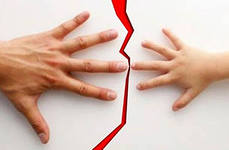                                                                                    Мы не хотим вреда нашим детям –
                                                                          Почему же мы их травим наркотиками?
                                                                          Мы не хотим вреда нашим детям –
                                                                          Так почему же мы истребляем окружающую среду?
                                                                           Мы не хотим вреда нашим детям –
                                                                           И все же убиваем их на войне.
                                                                           Пожалуйста, спасите наших детей!Форма  проведения   –    «Творческая сюжетно-ролевая игра»  (Тренинг)Используемая образовательная технология  –  технология « мирового кафе»Участники мероприятия - учащиеся 5-9 классов, педагоги, родители, общественность села. Цель:    защитить детей от взрослыхЗадачи:  1.Необходимо взрослым   помочь  в решение проблем в жизни детей.                 2.Обобщить представление ребёнка о том для чего нужна  семья , и какой она должна быть.              3.  Необходимо создать ребенку   комфортные условия для  обучения.             4. В этой тревожной,  а подчас  и угрожающей,  экологической  ситуации  взрослые должны формировать у подрастающего поколения высокий  уровень   экологической  культуры.                                           Мероприятие  проводится в 3 этапаI Этап.  Учащиеся 5-9 классов объединяются  в творческие группы (по 5 человек в группе):                 «Идеальная семья»,  « Комфортная школа»,  «Экология села».         Дети   проводят опрос  среди сверстников,  готовясь к встрече с взрослыми.1.  Первая группа  получают задание:  собрать информацию о   проблемах,  которые дети видят в  семье.2.  Вторая группа  получает задание:  собрать информацию  от учащихся  «Чем им не комфортно в школе».3.  Третья группа детей работают над  экологическими проблемами села.Собранную  информацию  учащиеся оформляют  на половине листа ватмана в виде рисунков, текстовых записей  или картинок. Выполненные работы передают педагогам.II Этап. « Мировое кафе».В актовом зале – педагогический коллектив, представители родительских комитетов классов, члены общественных организаций села, творческие группы учащихся. На столах работы, сделанные  детьми.   Собравшиеся объединяются  в  рабочие группы: «Идеальная семья»,  «Комфортная школа»,  «Экология села». Каждая  рабочая группа  на второй половине ватмана вписывает  пути решения обозначенных  детских проблем.  Затем проходят дискуссии, обмен мнениями внутри  групп,  затем -  общее обсуждение, принятие решений.III Этап. Выполненные проекты  вывешиваются  в школе, чтобы каждый ребёнок мог их изучить;  понять, что взрослые им хотят помочь.Не проходите мимо, люди!
                                                     Чужих не может быть детей!
                                                              Не проходите мимо судеб,
                                                                   Заботясь только о своей.

                                                                 Планета - наша! Наши - дети!
                                                                 Грядущий день - один на всех!
                                                                 И мы сегодня все в ответе.
                                                                 За беззаботный детский смех.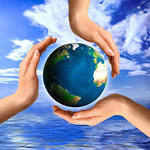                                                                          Работу выполнила: Вишнякова Т.В.